PROFESSIONAL SUMMARYCivil engineer who is young and energetic, specializing in CIVIL ENGINEERING , CONSTRUCTION , DESIGNING , INTERIOR DESIGNING , PROJECT PLANNING , MANAGEMENT & VAASTHU SCIENCE . Proficient in programming, modeling, and capable of collaborating with large teams for the successful implementation of problem solving strategies and efficiently handling the site affairs.WITH AN EXPERIENCE OF 7YEARS IN CONSTRUCTION INDUSTRY.SKILLSQUALIFICATIONBtech in CIVIL ENGINEERINGDiploma in CIVIL ENGINEERINGDiploma in INTERIOR DESIGNINGDiploma in PROJECT PLANNING AND MANAGEMENTDiploma in VASTHU SCIENCEVASTHU ACHARYAMBA in INTERIOR DESIGNINGMBA in CONSTRUCTION MANAGEMENTLANGUAGES KNOWNEnglish , Malayalam , Hindi , Tamil .WORK HISTORY1. Company Name		: INNOVATIONS designers , builders& interiors. Trivandrum,                         IndiaDesignation		: Project ManagerDuration		: April 2011 - presentResponsibilities:Design, analysis and proposing suitable work system and Ground Improvement schemes, and preparing technical reports and drawings with design recommendations.Supervising day to day activities at site/laboratory and assign work schedule for the site engineers.Visit site/laboratory during works to ensure compliance with contract documents.Participate in discussion with the recommended specialist/Client/ Structural Engineer/management.Go through the proposals and do the needful.Coordinate with Management in Maintaining documents related with project, auditing files, verifying bills prepared by the site engineers and arrange for the payments etc.Performing material calculation for the work and scheduling the upcoming work etc.Dealing with the interior designing needs of the projects , preparing plans , construction drawings etcMajor Projects:SOLAR VILLA resort and home stay at  , Kerala , India Design and implementation of several Villa & Flat projects at Trivandrum(consulting using Autocad, 3dsmax, ms-office, revit, photoshop, primavera).Residential projects across KeralaOffice and studio of ‘PRABHATHAM NEWS’ Channel.Estimates for HDFC Bank.Office and studio of ‘RAJ NEWS MALAYALAM’channel.Office and studio of ‘ GRAND KERALA BROADCASTING Ltd’College campus of ‘International Academy of Management & Technology’‘CHM multispecialty hospital’, kallambalam. Kerala.‘ALPHA public school (CBSE)’ Peroor, Kilimanoor, Kerala..Shops, hypermarkets and showrooms in Trivandrum (design,construction, Interiors).2. Company Name		: kadayara homes builders and developers, Trivandrum,  IndiaDesignation		: Site EngineerDuration		: April 2009– March 2011Responsibilities:Design, analysis and proposing suitable work system and Ground Improvement schemes, and preparing technical reports with design recommendations.Supervising day to day activities at site and report to the Senior Project EngineerVisit site during works to ensure compliance with contract documents and specifications.Participate in discussions with the recommended specialist/Client/ Structural Engineer/Project Manager.Coordinate with Management in Maintaining documents related with project, laboratory equipment auditing files etc.Performing material calculation for the work and scheduling the upcoming work etc.Major Projects:PALM SHADE apartment project at TrivandrumVilla projects at Trivandrum.3. Company Name		: International Academy for Management and Technology, Kerala, IndiaDesignation		: Part time lecturer for civil engineeringDuration		: September 2012 - presentResponsibilities:Teaching students of civil engineeringSubjects handled: estimation, building drawing, environmental engineering, surveying, physics, mechanics, construction technology etc.Conduct talks and seminars for students.Help students with their projects , seminarsEvaluate the seminars and projects.EDUCATIONBachelor’s Degree . B TECH in Civil Engineering , 2011, India.UAE embassy attestedPassed with average of 77 % of marks
Project: LOW COST BUILDING TECHNIQUESSeminars and Other works: Seminar on Artificial wood and particle board, Prepared the Contour and Topographical maps of an undulating area, using Theodolite, Dumpy Level and Plane Table, Completed Total Station Survey using the Robotic Total Station and Leica GPS.            Diploma in CIVIL ENGINEERING, 2009 , India.UAE embassy attestedPassed with Distinction. Did seminar and projects relating to ready mix concrete and manufactured sand Did various courses in VAASTU SCIENCE .Dipl. in vaastu science vaastubhushan and VASTHU ACHARYA title holderFrom BrahmashreeKAANIPAYOORKRISHNAN  NAMBOOTHIRIPADhimself.Diploma in INTERIOR DESIGNING, 2011 , India.UAE embassy attested.Passed with Distinction.Prepared more than 100 designs as part of the curriculum. Familiarized with design software like AutoCAD 2d &3d ,Revit , Adobe Photoshop , 3Ds Max , flash etc.Diploma in PROJECT PLANNING AND MANAGEMENT, India.Passed with distinction.Familiarized with planning software PRIMAVERA. Familiarized with design soft wares like AutoCAD 2d & 3d, Revit, Adobe Photoshop, 3Ds Max, flash etc.MBA (Dual MBA) , India. MBA in Construction management.MBA in Interior Designing.Passed with Distinction. Ministry of external affairs , INDIA ,attestedPERSONAL DETAILSDate of Birth :May 29, 1987	Nationality : Indian	Marital Status : SingleReligion    : MuslimHOBBIES AND INTERESTSReading, pets , Driving, touring, Badminton, Observing architectural designs, designing, Making friends, travelling, pets , music, watching TV and Movies.First Name of Application CV No: 1646244Whatsapp Mobile: +971504753686 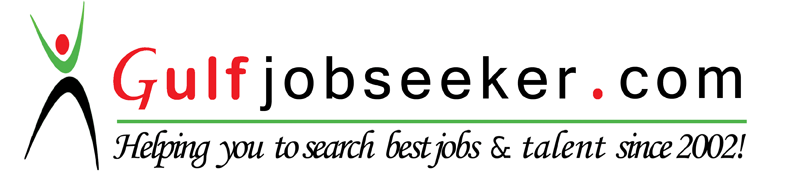 Software packagesModeling SoftwareMicrosoft Office, Adobe PhotoshopAUTOCAD, Revit Architecture, 3DS MAX, Flash.Planning softwarePRIMAVERA